Introduction1.1	The terms of reference for Committee 3 are contained in document DT4.1.2	Committee 3 (Working methods of ITU-T) was chaired by Dr Stephen Trowbridge  (USA) with the support of the vice-chairmen of the Committee: Mr Alexander A. Grishchenko (Russian Federation), Ms Tran Thanh Ha (Vietnam) and Mr Hassan Talib (Morocco).WTSA established two Working Groups under Committee 3 as follows:Working Group 3A of Committee 3 with Mr Ahmed Raghy (Egypt) as a Chairman.Working Group 3B of Committee 3 with Mr Bruce Gracie (Canada) as a Chairman.Terms of reference of the Working Groups are given in DT4.1.3	The meetings took into account the documents allocation to Committee 3 given in DT1 and worked out its general agenda as appears in DT11.1.4	Committee 3 examined 65 proposals for 20 existing Resolutions, two new Resolutions, updates to 4 A-series Recommendations and a request to publish A.7 together with its Appendix as one publication. Committee 3 held 5 meetings in 10 sessions, the respective reports can be found in documents DT12, DT20, DT50 and DT89.1.5	Resolutions and A-series Recommendations under the responsibility of Committee 3 are found in the Annex along with the final document/actions taken on them.2	Results of the Work of Committee 32.1	Resolutions2.1.1	Revised ResolutionsResolution 1 - Rules of procedure of the ITU Telecommunication Standardization Sector (ITU-T)Per document DT1 Resolution 1 falls in the mandate of Working Group 3A where it was examined and revised based on 6 proposals (AFCP/42A12-R1/1, ARB/43A17/1, APT/44A2/1, IAP/46A10/1, RCC/47A1/1, USA/48A16/1) received for modification of Resolution 1.Committee 3 agreed on every piece of the revision in Resolution 1 except the portion in between the square brackets as shown in new clause 2.10 on the first page 9 of Resolution 1.Committee 3 requests Plenary to take decision on the text in between the square brackets and proceed with approval of Resolution 1 (Document 99).Plenary is requested to request TSAG to find a definition for “agreement” as applied to non-normative texts.Plenary is requested to instruct TSAG to conduct a holistic review of document development and approval procedures across Resolution 1, Recommendation ITU-T A.1, and Recommendation ITU-T A.13, and to prepare a proposal to the next Assembly.Resolution 7 - Collaboration with the International Organization for Standardization
and the International Electrotechnical CommissionPer document DT1 Resolution 7 falls in the mandate of Working Group 3B where it was examined and revised. Resolution 7 received two proposals (RCC/47A2/1, USA/48A5/1) to modify Resolution 7.Plenary is requested to approve draft revised Resolution 7 as found in Document 85.Resolution 11 - Collaboration with the Postal Operations Council (POC) of the Universal Postal Union (UPU) in the study of services concerning both the postal and the telecommunication sectors Per document DT1 Resolution 11 falls in the mandate of Working Group 3B where it was examined and revised based on the one proposal (AFCP/42A2-R1/1) to modify Resolution 11 and one proposal (IAP/46A13/1) to suppress Resolution 11.Plenary is requested to approve draft revised Resolution 11 as found in Document 94.Resolution 18 - Principles and procedures for the allocation of work to, and 
strengthening coordination and cooperation among, the ITU Radiocommunication, ITU Telecommunication Standardization and ITU Telecommunication Development SectorsPer document DT1 Resolution 18 falls in the mandate of Working Group 3B where it was examined and revised. Resolution 18 received three proposals (AFCP/42A3-R1/1, ARB/43A1/1, RCC/47A3/1) to modify Resolution 18.Plenary is requested to approve draft revised Resolution 18 as found in Document 85.Resolution 22 - Authorization for TSAG to act between WTSAsResolution 22 received four proposals (ARB/43A20/1, APT/44A3/1, EUR/45A2/2, IAP/46A31/1) for modification to Resolution 22.Given the diversity of proposals for changing this Resolution, the meeting agreed to create an ad-hoc group under the leadership of Mr Bruce Gracie (Canada), which was tasked to reconcile the proposals into a single document. The ad-hoc brought back the proposal for consideration to the meeting and committee 3 after some discussions agreed to the revision of Resolution 22.In the interest of finding consensus, Saudi Arabia did not insist on their proposal instructs TSB Director 4 “to report the experience in the implementation of the A-series Recommendations for consideration by ITU membership and to provide assistance, including to provide editors when it deems appropriate, in the development process of ITU-T A-series Recommendation(s);” to be included in revised Resolution 22, however, this delegation requested to put a statement in the final report of Committee 3 to be discussed at the Plenary of the Assembly.Plenary is requested to approve draft revised Resolution 22 as found in Document 94.Resolution 31 - Admission of entities or organizations to participate as Associates in the work of ITU-TResolution 31 received two proposals (from ATU AFCP/42A5-R1/1, and United States USA/48A6/1) to modify Resolution 31.For AFCP/42A5-R1/1, the meeting recognized that the issue is covered by Resolution 187 (Busan, 2014) and membership issues are not in the remit of this Assembly, whereas the Council Working Group on Financial and Human Resources has been considering the issue on an ITU-wide basis. Committee 3 agreed not to introduce additional text from proposal AFCP/42A5-R1/1 into Resolution 31 but to invite the Council to continue addressing the issue with urgency. The second proposal, USA/48A6/1, was supported by Canada. Russian Federation with support by Zimbabwe expressed objections to the proposal and proposed to keep request 2 of Resolution 33. The meeting agreed to keep Resolution 31 unchanged.Resolution 32 - Strengthening electronic working methods for the work of the ITU Telecommunication Standardization SectorPer document DT1 Resolution 32 falls in the mandate of Working Group 3A. The meeting agreed on the revision to Resolution 32 as developed by the Working Group 3A. Changes to this Resolution may have financial implication, therefore the Resolution 32 was passed over to the Committee 2 for review from the budget perspective. The draft revised Resolution 32 was submitted via the editorial committee to Plenary in Document 64 and was approved during the Plenary session held on Friday, 28 October 2016 from 16:15-17:30 hours.Resolution 33 - Guidelines for strategic activities of the ITU Telecommunication Standardization SectorThe meeting of Committee 3 looked at Resolution 33, which received one proposal from CITEL (IAP/46A26/1) to suppress Resolution 33. The meeting agreed to suppress Resolution 33. The suppression was submitted via the editorial committee to Plenary in Document 64 and was approved during the Plenary session held on Friday, 28 October 2016 from 16:15-17:30 hours.Resolution 35 - Appointment and maximum term of office for chairmen and vice chairmen
of study groups of the Telecommunication Standardization Sector and of the Telecommunication Standardization Advisory GroupResolution 35 received two proposals (APT/44A4/1, IAP/46A24/1) for modification of Resolution 35.Plenary is requested to approve draft revised Resolution 35 as found in Document 80.Resolution 38 - Coordination among the three ITU Sectors for activities relating to International Mobile TelecommunicationsPer document DT1 Resolution 38 falls in the mandate of Working Group 3B. Resolution 38 received two proposals (APT/44A11/1, IAP/46A28-R1/1) for suppression of Resolution 38.The meeting agreed to suppress Resolution 38. The suppression was submitted via the editorial committee to Plenary in Document 64 and was approved during the Plenary session held on Friday, 28 October 2016 from 16:15-17:30 hours.Resolution 45 - Effective coordination of standardization work across study groups in the ITU Telecommunication Standardization Sector and the role of the ITU Telecommunication Standardization Advisory GroupPer document DT1 Resolution 45 falls in the mandate of Working Group 3B where it was examined and revised. Resolution 45 received one proposal (IAP/46A27/1) for suppression and one proposal (APT/44A5/1) for modification of Resolution 45.Plenary is requested to approve draft revised Resolution 45 as found in Document 94.Resolution 55 - Promoting gender equality in ITU Telecommunication Standardization Sector activitiesResolution 55 received one proposal (APT/44A6/1) for modification, one proposal (IAP/46A4/1) for suppression of Resolution 55. In addition, companion contribution from CITEL (IAP/46A5-R1/1) put forward the proposal to adopt a new Resolution on Promoting gender equality in ITU-T activities [IAP-2]. Committee 3 examined these three proposals together and developed the revised text of Resolution 55 through the activities of the drafting group on gender Resolutions led by Ms Tran Thanh Ha (Vietnam).The meeting agreed to forward revised Resolution 55 to the Budget Committee to hear if generation of some of statistics might require some additional resources.Plenary is requested to approve draft revised Resolution 55 as found in Document 80.Resolution 57 - Strengthening coordination and cooperation among the three ITU Sectors on matters of mutual interestPer document DT1 Resolution 57 falls in the mandate of Working Group 3B. Resolution 57 received two proposals (AFCP/42A7/1, ARB/43A5/1) for suppression and one proposal (RCC/47A4/1) for modification of Resolution 57.The meeting agreed to suppress Resolution 57. The suppression is forwarded via the editorial committee to Plenary in Document 85 for approval.Resolution 66 - Technology Watch in the Telecommunication Standardization BureauResolution 66 received one proposal from United States (USA/48A1/1) to suppress Resolution 66. Canada supported this proposal. Several Member States expressed their opinion of preserving Resolution 66. There were other Member States who supported the suppression. The opinion was expressed also that more time for consideration should be given to the members before suppression of this Resolution. After a lengthy debates addressing many questions for clarification, including the intervention from TSB Deputy Director indicating that some reports prepared under Resolution 66 had been submitted as TDs directly to study groups not using the title “Technology Watch”, the meeting concluded that Resolution 66 should not be suppressed at this point in time.Plenary is requested to instruct the TSB Director to report on an ongoing basis to TSAG concerning the implementation of Resolution 66.Resolution 67 - Use in the ITU Telecommunication Standardization Sector of the languages of the Union on an equal footingResolution 67 received two proposals (from RCC/47A5/5, and from Standardization Committee for Vocabulary SCV/50/1) to modify Resolution 67. Four additional proposals from RCC on translation of AAP approved Recommendations, RCC/47A5/1, on holding joint SCV/CCV meetings, RCC/47A5/2,  on terminology/vocabulary, RCC/47A5/3, and on the use of the languages of the Union on ITU-T web-pages, RCC/47A5/4, accompanied the proposal to revise Resolution 67.The meeting understood that the Coordination Committee on the Vocabulary (CCV) on the ITU Radio Sector did not concur with the proposed changes that were proposed by the SCV, due to procedural reasons, and henceforth it is not possible at this time to create a joint group.After an informal consultation the revised text of Resolution 67 was proposed and adopted at Committee 3. Since this Resolution may have budget implications, it was forwarded to Committee 2 for evaluation.Plenary is requested to approve draft revised Resolution 67 as found in Document 85.Resolution 68 - Evolving role of industry in ITU-TResolution 68 received two proposals (AFCP/42A30/1, EUR/45A4/1) to modify Resolution 68.The meeting agreed to create an Ad-hoc group on Resolution 68 under the leadership of Mr. Christopher K. Kemei (Kenya), which was tasked to facilitate to combine the proposals including those new ones brought to Committee 3, to improve language, and to find more positive wording with regards to the cooperation with other relevant SDOs. The group submitted the revision to Resolution 68 to Committes 3 for consideration. This revision was agreed by Committee 3.United Arab Emirates believed that the future CxO/CTO meetings should be an event for participation of high-level executives of the enterprises. They requested to put this statement in the report alongside the Resolution 68 deliberations.Plenary is requested to approve draft revised Resolution 68 as found in Document 80.Resolution 70 - Telecommunication/information and communication technology 
accessibility for persons with disabilities and persons with specific needsPer document DT1 Resolution 70 falls in the mandate of Committee 3. Resolution 70 received three proposals (ARB/43A7/1, APT/44A7/1, IAP/46A14/1) for modification to Resolution 70.The meeting agreed to set-up a drafting group under the leadership of Ms Andrea Saks (JCA-AHF convener) to consolidate the proposals into a single text. The drafting group brought back the proposed revision of Resolution 70 that the Committee 3 meeting agreed to. In addition, this Resolution was passed over to the Committee 2 for evaluation of possible financial implications.Plenary is requested to approve draft revised Resolution 70 as found in Document 85.Resolution 71 - Admission of academia to participate in the work of the ITU Telecommunication Standardization Sector Resolution 71 received one proposal (IAP/46A6/1) for modification and one proposal (ARB/43A8/1) for suppression of Resolution 71. Both proposals were introduced at the second meeting of Committee 3. Some time for informal consultations was admitted and the Resolution 71 was taken again at the agenda of the fourth meeting of Committee on Working Methods on Monday, 31 October 2016. The chairman explained that the pieces of the text from Resolution 71 were incorporated into the Resolution 80 and the other ITU sectors (ITU-R) suppressed the similar Resolutions, because the Academia became a regular ITU member since a while per the decision of the Plenipotentiary Conference. With this rational he put a proposal forward to ask the meeting to suppress this Resolution. This proposal received no objections.The meeting agreed to suppress Resolution 71. The suppression is forwarded via the editorial committee to Plenary in Document 85 for approval.Further down the agenda of that meeting, Argentina asked when the Resolution 71 will be addressed. Apparently, the meeting took a decision to propose the suppression of this Resolution to the Plenary meeting. Argentina was advised accordingly but requested to reconsider this decision. To not set a precedent that committee decisions taken at WTSA could be reopened because a delegation was not in the room, chairman explained that the debates on Resolution 71 won’t reopen. Argentina was advised that bringing the issue to the Plenary is indeed appropriate.Resolution 80 - Acknowledging the active involvement of the membership in the development of ITU Telecommunication Standardization Sector deliverablesResolution 80 received one proposal (IAP/46A12/1) for modification, one proposal (ARB/43A11/1) for suppression and the TSB Director’s report on implementation of this resolution (SGALL/59/1).Resolution 80 was revised. Plenary is requested to approve draft revised Resolution 80 as found in Document 85.Resolution 81 - Strengthening collaborationPer document DT1 Resolution 81 falls in the mandate of Working Group 3B. Resolution 81 received one proposal (IAP/46A21/1) for suppression.The meeting agreed to suppress Resolution 81. The suppression was submitted via the editorial committee to Plenary in Document 64 and was approved during the Plenary session held on Friday, 28 October 2016 from 16:15-17:30 hours.2.1.2	New Resolution [AFCP-1] on Evaluation of the implementation of WTSA ResolutionsThe proposal to initiate a new Resolution on Evaluation of the implementation of WTSA Resolutions (AFCP/42A1/1) was submitted to the WTSA-16 by ATU. It was considered in Committee 3 and agreed with modifications.Plenary is requested to approve draft new Resolution [AFCP-1], Evaluation of the implementation of WTSA Resolutions, as found in Document 94.3	Recommendations3.1	Revised RecommendationsRecommendation ITU-T A.1 - Working methods for study groups of the ITU Telecommunication Standardization SectorPer document DT1 Recommendation ITU-T A.1 falls in the mandate of Working Group 3A where is was considered. The meeting agreed not to change the Recommendation ITU-T A.1 at this point in time allowing only the change introduced by TSAG (July 2016) meeting for submission to the WTSA-16. It is about abolishing the Global Standards Initiative (GSI) concept by omitting clauses 2.2.11 and 2.2.12 in the current edition of Recommendation ITU-T A.1.The draft revised Recommendation ITU-T A.1 was submitted via the editorial committee to Plenary in Document 64 and was approved during the Plenary session held on Friday, 28 October 2016 from 16:15-17:30 hours.Recommendation ITU-T A.7 - Focus groups: Establishment and Working proceduresRecommendation ITU-T A.7 received one proposal (from European Administrations EUR/45A3/1) not to change this Recommendation. The same document contained the request to TSB to make the Recommendation ITU-T A.7 (2012) and its Appendix I (2015) available as a single publication.The meeting agreed to this proposal. Editorial Committee received corresponding instructions concerning single publication of Recommendation ITU-T A.7 together with its Appendix I.Recommendation ITU-T A.12 - Identification and layout of ITU-T RecommendationsRecommendation ITU-T A.12 received one proposal not to change its current text (AFCP/42A19/2) and three different proposals for modifications (RCC/47A24/1, ARB/43A13/1, and EUR/45A5/1). Committee 3 agreed to revise this Recommendation.Plenary is requested to approve draft revised Recommendation ITU-T A.12 as found in Document 99.Recommandation ITU-T A.13 - Supplements to ITU-T RecommendationsRecommendation ITU-T A.13 received two proposals (AFCP/42A19/3, ARB/43A30/1) of no change and one proposal (IAP/46A20/1) of modification to Recommendation ITU-T A.13.The meeting agreed not to modify Recommendation ITU-T A.13 at this point in time but invite TSAG to investigate further the non-normative texts publications within ITU-T. This meeting decided to maintain the Recommendation ITU-T A.13 unchanged.Plenary meeting is requested to instruct TSAG to investigate further the procedures for development and agreement of non-normative texts within ITU-T and assign the urgency of the issue.AcknowledgmentsCommittee 3 Chairman expressed his sincere thanks to all the participants, Vice-Chairmen of Committee 3, all of whom enthusiastically took additional tasks to lead the Ad-hoc and Drafting Groups Ms Andrea Saks, Ms Tran Thanh Ha, Mr Christopher Kemei and Mr Bruce Gracie. He also thanked the TSB staff, Ms T. Kurakova, Mr M. Euchner, Ms X. Yang, Ms A. Meshkurti, and the interpreters for their support.Germany on behalf of all participants thanked Committee 3 chairman, Dr Stephen Trowbridge, for his patience, guidance and experience in running this group meeting towards the good compromise and achievements.AnnexResolutions and A-series Recommendations under the responsibility of Committee 3_________________________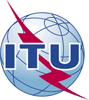 World Telecommunication Standardization Assembly (WTSA-16)
Hammamet, 25 October - 3 November 2016World Telecommunication Standardization Assembly (WTSA-16)
Hammamet, 25 October - 3 November 2016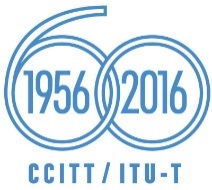 PLENARY MEETINGPLENARY MEETINGDocument 115-EDocument 115-E2 November 20162 November 2016Original: EnglishOriginal: EnglishChairman of Committee 3Chairman of Committee 3Chairman of Committee 3Chairman of Committee 3FINAL REPORT OF COMMITTEE 3 “WORKING METHODS OF ITU-T”FINAL REPORT OF COMMITTEE 3 “WORKING METHODS OF ITU-T”FINAL REPORT OF COMMITTEE 3 “WORKING METHODS OF ITU-T”FINAL REPORT OF COMMITTEE 3 “WORKING METHODS OF ITU-T”Chairman: Dr Stephen Trowbridge (USA)Chairman: Dr Stephen Trowbridge (USA)Chairman: Dr Stephen Trowbridge (USA)Chairman: Dr Stephen Trowbridge (USA)Abstract:ResolutionsDocument/DispositionResolution 1 - Rules of procedure of the ITU Telecommunication Standardization Sector (ITU-T)99Resolution 7 - Collaboration with the International Organization for Standardization and the International Electrotechnical Commission85Resolution 11 - Collaboration with the Postal Operations Council (POC) of the Universal Postal Union (UPU) in the study of services concerning both the postal and the telecommunication sectors94Resolution 18 - Principles and procedures for the allocation of work to, and strengthening coordination and cooperation among, the ITU Radiocommunication, ITU Telecommunication Standardization and ITU Telecommunication Development Sectors85Resolution 22 - Authorization for TSAG to act between WTSAs94Resolution 31 - Admission of entities or organizations to participate as Associates in the work of ITU-TRemains unchangedResolution 32 - Strengthening electronic working methods for the work of ITU-TSuppressedResolution 33 - Guidelines for strategic activities of the ITU Telecommunication Standardization SectorSuppressedResolution 35 - Appointment and maximum term of office for chairmen and vice chairmen of study groups of the Telecommunication Standardization Sectorand of the Telecommunication Standardization Advisory Group80Resolution 38 - Effective coordination of standardization work across study groups in ITU-T and the role of TSAGSuppressedResolution 45 - Effective coordination of standardization work across study groups in ITU-T and the role of TSAG94Resolution 55 - Promoting gender equality in ITU Telecommunication Standardization Sector activities80Resolution 57- Strengthening coordination and cooperation among the three ITU Sectors on matters of mutual interestSuppressedResolution 66 - Technology Watch in the Telecommunication Standardization BureauRemains unchangedResolution 67 - Use in the ITU Telecommunication Standardization Sector of the languages of the Union on an equal footing85Resolution 68 - Evolving role of industry in ITU-T80Resolution 70 - Telecommunication/information and communication technology accessibility for persons with disabilities and persons with specific needs85Resolution 71 - Admission of academia to participate in the work of the ITU Telecommunication Standardization SectorSuppressedResolution 80 - Acknowledging the active involvement of the membership in the development of ITU Telecommunication Standardization Sector deliverables85Resolution 81 - Strengthening collaborationSuppressedNew Resolution [AFCP-1] - Evaluation of the implementation of WTSA Resolutions96Resolution [IAP-2] - Promoting gender equality in ITU-T activitiesIntegrated in 
Resolution 55Resolutions with square bracketsDocumentResolution 1 - Rules of procedure of the ITU Telecommunication Standardization Sector (ITU-T)99A-series RecommendationsDocument/DispositionRecommendation ITU-T A.1 - Working methods for study groups of the ITU Telecommunication Standardization Sector64Recommendation ITU-T A.7 - Focus groups: Establishment and Working procedures64Recommendation ITU-T A.12 - Identification and layout of ITU-T Recommendations99Recommendation ITU-T A.13 - Supplements to ITU-T RecommendationsRemains unchanged